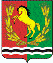 АДМИНИСТРАЦИЯМУНИЦИПАЛЬНОГО ОБРАЗОВАНИЯ КИСЛИНСКИЙ СЕЛЬСОВЕТАСЕКЕЕВСКОГО  РАЙОНА  ОРЕНБУРГСКОЙ  ОБЛАСТИПОСТАНОВЛЕНИЕ22.07.2022                                 село Кисла                                                 № 74-пО присвоение  адреса  жилому дому по адресу: с. Кисла улица Молодёжная  дом 6 квартира 2     В связи с проведением инвентаризации улицы  Молодёжная  в с. Кисла и уточнением адресов объектов, расположенных на данной улице, присвоить жилому  дому адрес: Российская Федерация, Оренбургская область, Асекеевский район, с. Кисла, улица  Молодёжная дом  6 квартира 2, расположенному на земельном участке по адресу: Оренбургская область, Асекеевский район,   с. Кисла, улица   Молодёжная  дом 6/2.  Глава  муниципального образованияКислинский сельсовет                                                                       В.Л. Абрамов